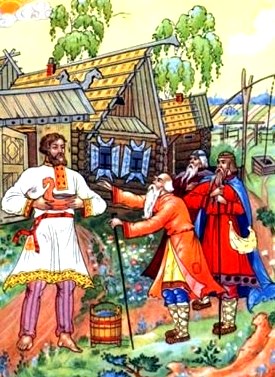 Задумал царевич жениться, и невеста есть на примете — прекрасная царевна, да как достать ее? Много королей, и королевичей, и всяких богатырей ее сватали, да ничего не взяли, только буйные головы на плахе сложили; и теперь еще торчат их головы па ограде вокруг дворца гордой невесты. Закручинился, запечалился царевич; не ведает, кто бы помог ему? А тут и выискался Иван Голый — мужик был бедный, ни есть, ни пить нечего, одежа давно с плеч свалилася. Приходит он к царевичу и говорит:— Самому тебе не добыть невесты, и коли один поедешь свататься — буйну голову сложишь! А лучше поедем вместе; я тебя из беды выручу и все дело устрою; только обещай меня слушаться!Царевич обещал ему исполнять все его советы, и на другой же день отправились они в путь-дорогу.Вот и приехали в иное государство и стали свататься. Царевна говорит;— Надо наперед у жениха силы пытать. Позвала царевича на пир, угостила-употчевала; после обеда начали гости разными играми забавляться.— А принесите-ка мое ружье, с которым я на охоту езжу, — приказывает царевна.Растворились двери — и несут сорок человек ружье не ружье, а целую пушку.— Ну-ка, нареченный жених, выстрели из моего ружьеца.— Иван Голый, — крикнул царевич, — посмотри, годится ли это ружье?Иван Голый взял ружье, вынес на крылечко, пнул ногою -ружье полетело далеко-далеко и упало в сине море.-Нет, паше высочество! Ружье ледащее, куда из него стрелять такому богатырю! — докладывает Иван Голый.— Что ж это, царевна? Али ты надо мной смеешься? Приказала принести такое ружье, что мой слуга ногой пнул — оно в море упало!Царевна велела принести свой лук и стрелу.Опять растворились двери, сорок человек лук со стрелой принесли.— Попробуй, нареченный жених, пусти мою стрелку.— Эй, Иван Голый! — закричал царевич. — Посмотри, годится ли лук для моей стрельбы?Иван Голый натянул лук и пустил стрелу; полетела стрела за сто верст, попала в богатыря Марка Бегуна и отбила ему обе руки. Закричал Марко Бегун богатырским голосом:— Ах ты, Иван Голый! Отшиб ты мне обе руки; да и тебе беды не миновать!Иван Голый взял лук на колено и переломил надвое:— Нет, царевич! Лук ледащий — не годится такому богатырю, как ты, пускать с него стрелы.— Что же это, царевна? Али ты надо мной потешаешься? Какой лук дала — мой слуга стал натягивать да стрелу пускать, а он тут же пополам изломился?Царевна приказала вывести из конюшни своего ретивого коня.Ведут коня сорок человек, едва на цепях сдержать могут: столь зол, неукротим!— Ну-ка, нареченный жених, прогуляйся на моем коне, я сама на нем каждое утро катаюся. Царевич крикнул:— Эй, Иван Голый! Посмотри, годится ли конь под меня!Иван Голый прибежал, начал коня поглаживать, гладил, гладил, взял за хвост, дернул — и всю шкуру содрал.— Нет, — говорит, — конь ледащий! Чуть-чуть за хвост пошевелил, а с него и шкура слетела. Царевич начал жаловаться:— Эх, царевна! Ты все надо мной насмешку творишь;вместо богатырского коня клячу вывела.Царевна не стала больше пытать царевича и на другой день вышла за него замуж. Обвенчались они и легли спать; царевна положила на царевича руку — он еле выдержать смог, совсем задыхаться стал.“А,- думает царевна, — так ты этакий богатырь! Хорошо же, будете меня помнить”.Через месяц времени собрался царевич с молодой женою в свое государство ехать.Ехали день, и два, и три и остановились лошадям роздых дать. Вылезла царевна из кареты, увидала, что Иван Голый крепко спит, тотчас отыскала топор, отсекла ему обе ноги, потом велела закладывать лошадей, царевичу приказала па запятки стать и воротилась назад в свое царство, а Иван Голый остался в чистом поле.Вот однажды пробегал по этому полю Марко Бегун, увидел Ивана Голого, побратался с ним, посадил его на себя и пустился в дремучий, темный лес.Стали богатыри в том лесу жить, построили себе избушку, сделали тележку, добыли ружье и зачали за перелетной птицей охотиться. Марко Бегун тележку возит, а Иван Голый сидит в тележке да птиц стреляет: той дичиною круглый год питались.Скучно им показалося, и выдумали они украсть где-нибудь девку от отца, от матери; поехали к одному священнику и стали просить милостыньку. Поповна вынесла им хлеба и только подошла к тележке, как Иван Голый ухватил ее за руки, посадил рядом с собой, а Марко Бегун во всю прыть побежал, и через минуту очутились они дома в своей избушке.— Будь ты, девица, нам сестрицею, готовь нам обедать и ужинать да за хозяйством присматривай.Жили они втроем тихо и мирно, на судьбу не жаловались.Раз как-то отправились богатыри на охоту, целую неделю домой не бывали, а воротившись — едва свою сестру узнали: так она исхудала!— Что с тобой сделалось? — спрашивают богатыри.Она в ответ рассказала им, что каждый день летает к ней змей; оттого и худа стала.— Постой же, мы его поймаем! Иван Голый лег под лавку, а Марко Бегун спрятался всенях за двери.Прошло с полчаса, вдруг деревья в лесу зашумели, крыша на избе пошатнулася — прилетел змей, ударился о сырую землю и сделался добрым молодцем, вошел в избушку, сел за стол и требует закусить чего-нибудь. Иван Голый ухватил его за ноги, а Марко Бегун навалился на змея всем туловищем и стал его давить; порядком ему бока намял!Притащили они змея к дубовому пню, раскололи пень надвое, защемили там его голову и начали стегать прутьями.Просится змей:— Отпустите меня, сильномогучие богатыри! Я вам покажу, где мертвая и живая вода.Богатыри согласились.Вот змей привел их к озеру; Марко Бегун обрадовался, хотел было прямо в воду кинуться, да Иван Голый остановил.— Надо прежде, — говорит, — испробовать.Взял зеленый прут и бросил в воду — прут тотчас сгорел. Принялись богатыри опять за змея; били его, били, едва жива оставили.Привел их змей к другому озеру; Иван Голый поднял гнилушку и бросил в воду — она тотчас пустила ростки и зазеленела листьями. Богатыри кинулись в это озеро, искупались и вышли на берег молодцы молодцами; Иван Голый — с ногами. Марко Бегун — с руками. После взяли змея, притащили к первому озеру и бросили прямо вглубь — только дым от него пошел!Воротились домой; Марко Бегун был стар, отвез поповну к отцу, к матери и стал жить у этого священника, потому что священник объявил еще прежде: кто мою дочь привезет, того буду кормить и поить до самой смерти. А Иван Голый добыл богатырского коня, и поехал искать своего царевича.Едет чистым полем, а царевич свиней пасет.— Здорово, царевич!— Здравствуй! А ты кто такой?— Я Иван Голый.— Что ты завираешься! Если б Иван Голый жив был, я бы не пас свиней.— И то конец твоей службе!Тут они поменялись одежею; царевич поехал вперед на богатырском коне, а Иван Голый вслед за ним свиней погнал.Царевна увидала его, выскочила на крыльцо:— Ах ты, неслух! Кто тебе велел свиней гнать, когда еще солнце не село? — И стала приказывать, чтоб сейчас же взяли пастуха и выдрали на конюшне.Иван Голый не стал дожидаться, сам ухватил царевну за косы и до тех пор волочил ее по двору, пока не покаялась и не дала слова слушаться во всем мужа. После того царевич с царевною жили в согласии долгие годы, и Иван Голый при них служил.